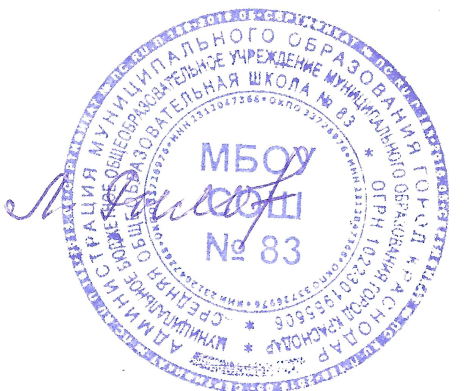 УтверждаюДиректор МБОУ СОШ № 83 ____________   Л.В.Рылова02.09.2019          План                проведения мероприятий по военно-патриотическому воспитанию№ п/п№ п/пМероприятияСрокиОтветственный1. Организационная  работа1. Организационная  работа1. Организационная  работа1. Организационная  работа1. Организационная  работа11Старт спецпроекта «Встречаем Победу», посвященного 75-летию ПобедыАдминистрация 22Оформление кабинета ОБЖ. Совместная работа с заместителем директорапо УВР, учителями физической  культуры по отбору кандидатов в команду для соревнований.В течение годаАдминистрация Преподаватель ОБЖ33Совершенствование учебно-материальной базы по проведениювоенно-патриотического воспитания обучающихся в школеОформление стендов по безопасностижизнедеятельности,   основам   медицинских   знаний, здоровогообраза жизни и основам военной службы.В течение годаАдминистрация Преподаватель ОБЖ44Приобретение учебной и методической литературы, наглядныхпособий, макетов, муляжей, учебных видеофильмов,мультимедийных носителей информации по разделам курса ОБЖ.В течение годаАдминистрация Преподаватель ОБЖ55Совершенствование пришкольной спортивной площадкиСентябрь Преподаватель ОБЖ66Оформление заявки на приобретение учебно-материальныхпособий для организации занятий по ОБЖАвгуст-сентябрьПреподаватель ОБЖ77Организация допризывной подготовки юношейВ течение годаПреподаватель ОБЖ88Организация сотрудничества с работниками военкомата повопросам допризывной подготовкиВ течение годаПреподаватель ОБЖ99Проведение профориентационной работы  с целью подготовки обучающихся для  поступления в ВУЗы(военной направленности)В течение годаПедагог-психологПреподаватель ОБЖII. Учебная  работаII. Учебная  работаII. Учебная  работаII. Учебная  работаII. Учебная  работа11Проведение учебных занятий по курсу ОБЖ.Сентябрь-майПреподаватель ОБЖ22Подготовка к школьной и городской олимпиаде по ОБЖСентябрь-майПреподаватель ОБЖ33Подготовка дидактического и раздаточного материала для учащихся: ксерокопии схем, таблиц, рисунков, заданий для самостоятельной работы и др.Сентябрь-майПреподаватель ОБЖ44Организация консультативной работы и итоговой  аттестацииобучающихся.Март-майПреподаватель ОБЖ55Организация учебно-полевых сборов (юноши 10 класса)Апрель-майАдминистрацияПреподаватель ОБЖ66Организация правовой подготовки юношей допризывного возрастаВ течениегодаПреподаватель ОБЖIII. Методическая работаIII. Методическая работаIII. Методическая работаIII. Методическая работаIII. Методическая работа11Разработка, внесение изменений и уточнений в документыпланирования учебного процесса по курсу ОБЖ.Август -сентябрьПреподаватель ОБЖ22Разработка концепции и программы военно-патриотическоговоспитания школьниковСентябрь-октябрьПреподаватель ОБЖ33Проведение открытых уроков и внеклассных мероприятий поотдельным темам курса ОБЖ.В течение годаПреподаватель ОБЖ44Подготовка методических материалов (разработки, указания,рекомендации, пособия) по разделам курса ОБЖ.В течение годаПреподаватель ОБЖ55Разработка тестовых заданий для проверки и закрепления знаний учащихся.В течение годаПреподаватель ОБЖ66Подготовка вопросов по темам и разделам курса ОБЖ для текущего и рубежного контроля знаний в рамках внутришкольного контроляВ течение годаПреподаватель ОБЖIV. Внеклассные и внешкольные мероприятияIV. Внеклассные и внешкольные мероприятияIV. Внеклассные и внешкольные мероприятияIV. Внеклассные и внешкольные мероприятияIV. Внеклассные и внешкольные мероприятия1Проведение оборонно-спортивных мероприятий между классами:- правила дорожного движения;-   военно-спортивный -праздник «День защитника Отечества»-соревнования   по   стрельбе   из   пневматической   винтовки,разборке и сборке АК-74-«Школа   безопасности»:   правила   поведения   в   различных ситуациях- Соревнования военно-патриотической направленностиПроведение оборонно-спортивных мероприятий между классами:- правила дорожного движения;-   военно-спортивный -праздник «День защитника Отечества»-соревнования   по   стрельбе   из   пневматической   винтовки,разборке и сборке АК-74-«Школа   безопасности»:   правила   поведения   в   различных ситуациях- Соревнования военно-патриотической направленностиВ течение года по отдельным планамАдминистрацияПреподаватель ОБЖКлассные руководители22Работа секций. Подготовка и участие сборных команд школы вокружных соревнованиях по военно-прикладным видам спорта и военно-спортивным многоборьямВ течение годаПреподаватель ОБЖ33Экскурсии в Музеи Боевой славы города и краяМарт-майКлассные руководители44Проведение пеших туристических походовс выполнением практической работы: Безопасность туристического путешествия Оказание первой помощи Организация соревнований по проверке специальных туристских умений и навыковМай-августПреподаватель ОБЖ55Встречи с ветеранами Вооруженных сил РФ, работникамивоенкоматов, органов ГО и ЧС, МВД, ГИБДД, медициныВ течение годаАдминистрация Классные руководители66Подготовка и проведение "Дня защиты детей":- Изготовление ВМП- Одевание ВМП, ГП - 5, ОЗК- Порядок действий в составе формирований спасательной группы,группы охраны общественного порядка, звена по обслуживаниюубежищ, пост РХН.АпрельПреподаватель ОБЖ77Вечера памяти для ветеранов Великой Отечественной войны и ветеранов трудового фронта. Занятие по теме «Боевые подвигивоинов – уроженцев Кубани»МайАдминистрация Классные руководители88Проведение военно-спортивной игры «Зарница»В течение года по отдельному плануПреподаватель ОБЖ99Проведение беседы на тему: «Вклад наших земляков в Великую Победу»МайКлассные руководители1010Поздравление участников и ветеранов Великой Отечественнойвойны с Днем Победы.МайАдминистрация Классные руководители1111Проведение торжественных мероприятий, посвященных 75-летию Победы.Апрель-МайПол отдельному плануАдминистрация, классные руководители1212Проведение Декады ПамятиМайКлассные руководители1313Месячник оборонно-массовой и военно-патриотической работы Январь-февральАдминистрация Классные руководители